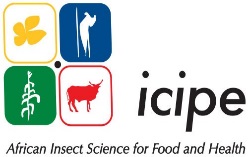 EXPRESSION OF INTEREST (EOI)REPAIR AND MAINTENANCE OF 4NO. PASSENGER LIFT AT CARROLL WILSON BUILDING, AT icipe DUDUVILLE, KASARANI, NAIROBIREF: /icipe/EOI-1/FAM/2016)Country	:	KenyaProject	: 	Passenger Lift at Carroll Wilson Building, Duduville CampusContract Title	:	Repair and Maintenance of 4No. Passenger lift at Carol Wilson block at icipe   Duduville Campus, Kasarani – NairobiContract No	:	EOI/CW/OO1/2016The International Centre of Insect Physiology and Ecology (icipe) is an intergovernmental organisation headquartered in Nairobi, Kenya that carries out research and training in sustainable management of insects (arthropods) for improving comprehensive health and agricultural productivity in the tropics (www.icipe.org).icipe wishes to carry out repair and maintenance to its passenger lift located on a three storey building (Carroll Wilson Building). The lift is to be inspected over its hoist way, landing gates, gate fastenings, platform and fittings, over running devices, suspension ropes, and safety gears spur gearing and other electrical equipment’s to ensure compliance to Factories Act Cap 514 section 30 as prescribed by Ministry for Labor, Social Security and Services.icipe now invites Expression of Interest (EOI) from eligible parties who are able to demonstrate technical capability for the Repair and periodic (quarterly) Maintenance of passenger lift to the existing Carol Wilson block at Duduville campus, Kasarani, Nairobi.Interested parties should:Be registered with Ministry of Labour, Social Security and Services.Have experience in lift installations and maintenance with approved personnel by the Ministry of Labor, Social security and services. Produce reference of 5No. Completed projects of similar nature/magnitude and their location and contact details.Produce statutory registration certificates to include; (KRA Pin Certificate, Certificate of Incorporation, VAT compliance certificate).Have experience working in Research Institutions will be an added advantage.The Expression of Interest and relevant documents must be delivered to the address below and deposited in the Tender Box on or before 11:00hrs East African time on Monday, 10th October 2016. The submission in hard copy should be clearly marked: Request for Proposal for Repair and Maintenance of passenger lift at Carroll Wilson Building, icipe Duduville Campus, Kasarani, Nairobi. Contract No. RFP/CW/OO1/2016. Electronic submissions will not be permitted. Late submissions will be rejected.The submissions will be opened in the presence of representatives of those submitting at the address below on Monday, 10th October 2016 from 11:00 – 12:00 noon in the Hive Meeting Room - TRO Conference Centre. Procurement ManagerThrough Tender Boxicipe Duduville campusCarroll Wilson BuildingOff Thika Road, KasaraniP.O. Box 30772-00100Nairobi, KenyaWebsite: www.icipe.org 